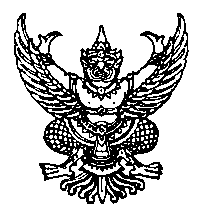 ประกาศมหาวิทยาลัยธรรมศาสตร์เรื่อง การจ่ายค่าตอบแทนสำหรับวิชาศึกษาทั่วไปของ
โครงการพิเศษหรือหลักสูตรภาษาอังกฤษ/หลักสูตรนานาชาติ พ.ศ. 2562-----------------------------ตามระเบียบมหาวิทยาลัยธรรมศาสตร์ ว่าด้วยการจัดการเรียนการสอนและการจ่ายเงินค่าตอบแทนสำหรับวิชาศึกษาทั่วไป พ.ศ. 2561 ข้อ 9 วรรค 2 กำหนดให้การจ่ายเงินค่าตอบแทนวิชาศึกษาทั่วไปสำหรับหลักสูตรระดับปริญญาตรีโครงการพิเศษและหลักสูตรภาษาอังกฤษ/หลักสูตรนานาชาติให้เป็นไปตามประกาศมหาวิทยาลัยว่าด้วยการจ่ายค่าตอบแทนสำหรับวิชาศึกษาทั่วไปของโครงการพิเศษหรือหลักสูตรภาษาอังกฤษ/หลักสูตรนานาชาตินั้นบัดนี้ มหาวิทยาลัยโดยมติคณะกรรมการบริหารมหาวิทยาลัย ในการประชุมครั้งที่ 22/2562 
เมื่อวันที่ 16 ธันวาคม 2562 เห็นสมควรให้กำหนดการจ่ายค่าตอบแทนสำหรับวิชาศึกษาทั่วไปของโครงการพิเศษหรือหลักสูตรภาษาอังกฤษ/หลักสูตรนานาชาติ เพื่อให้มีความชัดเจนและเป็นไปในแนวทางเดียวกัน ดังต่อไปนี้1. ประกาศฉบับนี้วิชาศึกษาทั่วไปครอบคลุมเฉพาะวิชา มธ.100 พลเมืองกับการลงมือแก้ปัญหา, มธ.101 โลก อาเซียน และไทย, มธ.102 ทักษะชีวิตทางสังคม, มธ.103 ชีวิตกับความยั่งยืน, มธ.106 ความคิดสร้างสรรค์และการสื่อสาร, มธ.107 ทักษะดิจิทัลกับการแก้ปัญหา, มธ.108 การพัฒนาและการจัดการตนเอง และมธ.109 นวัตกรรมกับกระบวนคิดผู้ประกอบการ2. การจัดการเรียนการสอนวิชาศึกษาทั่วไปให้ดำเนินการดังต่อไปนี้2.1 มีอาจารย์ผู้รับผิดชอบวิชา 1 คนต่อกลุ่มบรรยาย ทำหน้าที่กำกับดูแลการจัดการเรียนการสอนตลอดภาคการศึกษา ตั้งแต่การเสนอแผนการสอน วิธีดำเนินการจัดการเรียนการสอน เชิญอาจารย์ผู้บรรยาย จัดหาข้อมูลหรือเอกสารการประกอบการเรียนการสอน ประมวลผลการสอน ประเมินผลการเรียน 
ตัดเกรดและส่งเกรดเข้าสู่ระบบสำนักงานทะเบียนนักศึกษา2.2 อาจารย์ผู้บรรยายเป็นอาจารย์ภายในมหาวิทยาลัยหรืออาจารย์ผู้ทรงคุณวุฒิภายนอก
ที่อาจารย์ผู้รับผิดชอบวิชาเชิญมาบรรยายในวิชาที่ตนเป็นอาจารย์ผู้รับผิดชอบวิชา2.3 ผู้ช่วยกิจกรรม ทำหน้าที่ช่วยอาจารย์ผู้รับผิดชอบวิชาและอาจารย์ผู้บรรยายใน
การดำเนินกิจกรรม การเรียนการสอน ดูแลความเรียบร้อยทั้งห้องเรียนใหญ่และห้องเรียนย่อย เตรียมวัสดุอุปกรณ์เพื่อทำกิจกรรมกลุ่ม ทำกิจกรรมต่าง ๆ และรวบรวมผลงานนักศึกษา ควบคุมดูแลการสอบย่อยภายในห้องเรียน ตรวจผลงานการศึกษาค้นคว้าหรือโครงงานกลุ่ม ตรวจข้อสอบย่อยและทำหน้าที่อื่นตามที่ได้รับมอบหมาย2.4 ผู้ช่วยอาจารย์ผู้บรรยาย ทำหน้าที่ช่วยอาจารย์ผู้บรรยายบันทึกและตรวจสอบรายชื่อ
ผู้เข้าเรียนดูแลความเรียบร้อยของห้องเรียน และช่วยคุมสอบย่อยภายในห้องเรียน3. ให้จ่ายค่าตอบแทนในการจัดการเรียนการสอนวิชาศึกษาทั่วไปต่อหนึ่งภาคการศึกษา
ตามหลักเกณฑ์และอัตรา ดังนี้3.1 อาจารย์ผู้รับผิดชอบวิชา(1) กรณีมีการจัดการเรียนการสอนวิชาศึกษาทั่วไปร่วมกันจำนวน 2 โครงการขึ้นไป
หรือจำนวน 2 คณะ/ส่วนงานขึ้นไปก. กรณีมีจำนวนนักศึกษาต่ำกว่า 200 คนต่อกลุ่มบรรยาย ให้จ่ายในอัตรา 10,000 บาทต่อกลุ่มบรรยายข. กรณีมีจำนวนนักศึกษา 200 – 400 คนต่อกลุ่มบรรยาย ให้จ่ายในอัตรา 20,000 บาทต่อกลุ่มบรรยายค. กรณีมีจำนวนนักศึกษามากกว่า 400 คนขึ้นไปต่อกลุ่มบรรยาย ให้จ่ายในอัตรา 30,000 บาทต่อกลุ่มบรรยาย(2) กรณีมีการจัดการเรียนการสอนวิชาศึกษาทั่วไปจำนวน 1 โครงการหรือจำนวน 
1 คณะ/ส่วนงานเท่านั้นก. กรณีมีจำนวนนักศึกษาต่ำกว่า 200 คนต่อกลุ่มบรรยาย ให้จ่ายในอัตรา 8,000 บาทต่อกลุ่มบรรยายข. กรณีมีจำนวนนักศึกษา 200 – 400 คนต่อกลุ่มบรรยาย ให้จ่ายในอัตรา 16,000 บาทต่อกลุ่มบรรยายค. กรณีมีจำนวนนักศึกษามากกว่า 400 คนขึ้นไปต่อกลุ่มบรรยาย ให้จ่ายในอัตรา 24,000 บาทต่อกลุ่มบรรยาย3.2 อาจารย์ผู้บรรยายที่เป็นอาจารย์ภายในมหาวิทยาลัยหรืออาจารย์ผู้ทรงวุฒิภายนอก(1) หลักสูตรภาษาไทยโครงการพิเศษ ให้จ่ายในอัตราดังนี้ก. กรณีมีจำนวนนักศึกษาต่ำกว่า 200 คนต่อห้องเรียน ให้จ่ายในอัตรา 1,500 บาท
ต่อชั่วโมงข. กรณีมีจำนวนนักศึกษา 200 คนขึ้นไปต่อห้องเรียน ให้จ่ายในอัตรา 2,000 บาท
ต่อชั่วโมง(2) หลักสูตรภาษาอังกฤษหรือหลักสูตรนานาชาติโครงการพิเศษ ให้จ่ายในอัตราดังนี้ก. กรณีมีจำนวนนักศึกษาต่ำกว่า 200 คนต่อห้องเรียน ให้จ่ายในอัตรา 2,000 บาท
ต่อชั่วโมงข. กรณีมีจำนวนนักศึกษา 200 คนขึ้นไปต่อห้องเรียน ให้จ่ายในอัตรา 2,500 บาท
ต่อชั่วโมง(3) กรณีที่มีการสอนโดยเชิญอาจารย์ผู้สอนร่วมเป็นทีม ให้จ่ายในอัตราตาม (1) หรือ (2) ได้ครั้งละไม่เกิน 3 คนต่อกลุ่มบรรยาย และไม่เกิน 3 ครั้งต่อกลุ่มบรรยาย ทั้งนี้ ต้องเป็นกรณีเรียนรวมเป็น 1 ห้องต่อกลุ่มบรรยาย(4) กรณีแบ่งกลุ่มบรรยายเป็นห้องเรียนย่อย ๆ ให้จ่ายค่าตอบแทนตาม (1) หรือ (2) 
ได้ ครั้งละไม่เกิน 1 คนต่อหนึ่งห้องเรียนกรณีอาจารย์ผู้รับผิดชอบวิชาตามข้อ 3.1 และอาจารย์ผู้บรรยายตามข้อ 3.2 เป็นบุคคลเดียวกันตลอดกลุ่มบรรยาย ให้จ่ายค่าตอบแทนเฉพาะอัตราค่าตอบแทนอาจารย์ผู้บรรยายตามข้อ 3.2 เท่านั้น3.3 ผู้ช่วยกิจกรรมกลุ่ม 1 คนต่อจำนวนนักศึกษา 100 คนต่อกลุ่มบรรยาย ให้จ่ายในอัตราชั่วโมงละ 600 บาท ทั้งนี้ ให้จ่ายได้ไม่เกิน 45 ชั่วโมงต่อหนึ่งคนต่อหนึ่งกลุ่มบรรยาย หากมีนักศึกษาเกินกว่า 
50 คนขึ้นไปให้มีผู้ช่วยกิจกรรมกลุ่มเพิ่มได้อีก 1 คนต่อกลุ่มบรรยาย3.4 ผู้ช่วยอาจารย์ผู้บรรยาย 1 คนต่อกลุ่มบรรยาย ให้จ่ายในอัตราชั่วโมงละ 150 บาท ทั้งนี้ ให้จ่ายได้ไม่เกิน 45 ชั่วโมงต่อหนึ่งกลุ่มบรรยาย4. ค่าวัสดุการเรียนการสอนต่อวิชาไม่เกิน 100 บาทต่อนักศึกษา 1 คนต่อวิชา5. ค่าวัสดุโครงงานต่อวิชาไม่เกิน 200 บาทต่อนักศึกษา 1 คนต่อวิชา6. ในหนึ่งวิชาให้มีผู้ช่วยกิจกรรมกลุ่มหรือผู้ช่วยอาจารย์ผู้บรรยายอย่างใดอย่างหนึ่ง เว้นแต่
มีเหตุผลความจำเป็นต้องมีทั้งผู้ช่วยกิจกรรมกลุ่ม และผู้ช่วยอาจารย์ผู้บรรยายในครั้งเดียวกัน อนุญาตให้จ่ายค่าตอบแทนรวมกันได้ ทั้งสิ้นไม่เกิน 45 ชั่วโมงต่อกลุ่มบรรยาย โดยอนุญาตให้จ่ายภายในวงเงินตามข้อ 3.3 
และ 3.4 ทั้งนี้ ต้องระบุในแผนการสอนที่เสนอผู้อำนวยการโครงการ ก่อนการเปิดภาคการศึกษาไว้อย่างชัดเจนกรณีแบ่งการเรียนการสอนของกลุ่มบรรยายใดกลุ่มบรรยายหนึ่งให้เป็นห้องเรียนย่อย
และมีนักศึกษาต่ำกว่า 100 คนต่อห้อง จะไม่มีสิทธิเบิกค่าตอบแทนผู้ช่วยกิจกรรมกลุ่มหรือผู้ช่วยอาจารย์ผู้บรรยาย7. หลักฐานการเบิกจ่ายเงินค่าตอบแทนให้เป็นไปตามแบบที่โครงการพิเศษหรือหลักสูตรภาษาอังกฤษ/หลักสูตรนานาชาติกำหนด8. กรณีที่ไม่เป็นไปตามประกาศนี้หรือนอกเหนือจากที่กำหนดไว้แล้วตามประกาศนี้ให้อยู่ในดุลพินิจของคณบดีหรือผู้อำนวยการโครงการพิเศษหรือหลักสูตรภาษาอังกฤษ/หลักสูตรนานาชาติ ที่จะพิจารณาตามที่เห็นสมควรและต้องจ่ายค่าตอบแทนในอัตราที่ไม่น้อยกว่าตามประกาศนี้ทั้งนี้ ให้มีผลใช้บังคับตั้งแต่ภาคการศึกษาที่ 1 ปีการศึกษา 2563 เป็นต้นไป			                	  ประกาศ  ณ  วันที่  24   ธันวาคม   พ.ศ. 2562					         	(รองศาสตราจารย์ เกศินี วิฑูรชาติ)					                        อธิการบดี